РОССИЙСКАЯ ФЕДЕРАЦИЯ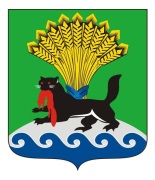 ИРКУТСКАЯ ОБЛАСТЬИРКУТСКОЕ РАЙОННОЕ МУНИЦИПАЛЬНОЕ ОБРАЗОВАНИЕАДМИНИСТРАЦИЯПОСТАНОВЛЕНИЕот «31» августа 2018 г.							                № 407О внесении изменений в постановление администрации Иркутского районного муниципального образования  от 03.08.2018 № 373 «Об утверждении плана мероприятий по противодействию коррупции в Иркутском районном муниципальном образовании на 2018-2020 годы»В целях исполнения Указа Президента Российской Федерации от 29.06.2018 № 378 «О Национальном плане противодействия коррупции на 2018-2020 годы», руководствуясь Федеральным законом от 25.12.2008               № 273-ФЗ «О противодействии коррупции», Федеральным законом от 06.10.2003 № 131-ФЗ «Об общих принципах организации местного самоуправления в Российской Федерации», ст. ст. 39, 45, 46, 54 Устава Иркутского районного муниципального образования, администрация Иркутского районного муниципального образованияПОСТАНОВЛЯЕТ:1. Внести изменения в действующий План мероприятий по противодействию коррупции в Иркутском районном муниципальном образовании на 2018-2020 годы, утвержденный постановлением администрации Иркутского районного муниципального образования  от 03.08.2018 № 373,  изложив п.1.4. в следующей редакции:2. Организационно-контрольному управлению администрации Иркутского районного муниципального образования внести в оригинал постановления администрации Иркутского районного муниципального образования  от 03.08.2018 № 373 «Об утверждении плана мероприятий по противодействию коррупции в Иркутском районном муниципальном образовании на 2018-2020 годы» информацию о внесении изменений в правовой акт.3. Опубликовать настоящее постановление в газете «Ангарские огни», разместить на официальном сайте администрации Иркутского районного муниципального образования в информационно-телекоммуникационной сети «Интернет» по адресу www.irkraion.ru.4. Контроль исполнения настоящего постановления возложить на заместителя Мэра района – руководителя аппарата.Исполняющий обязанности Мэра района                                                 И.В. Жук1.4.Повышение квалификации муниципальных служащих, в должностные обязанности которых входит участие в противодействии коррупцииУправление кадровой политики Структурные подразделения Ежегодно1.4.1Обучение муниципальных служащих, впервые поступивших на муниципальную службу для замещения должностей, включенных в перечни, установленные правовыми актами Российской Федерации по образовательным программам в области противодействия коррупцииУправление кадровой политикиПри поступлении на муниципаль-ную службу